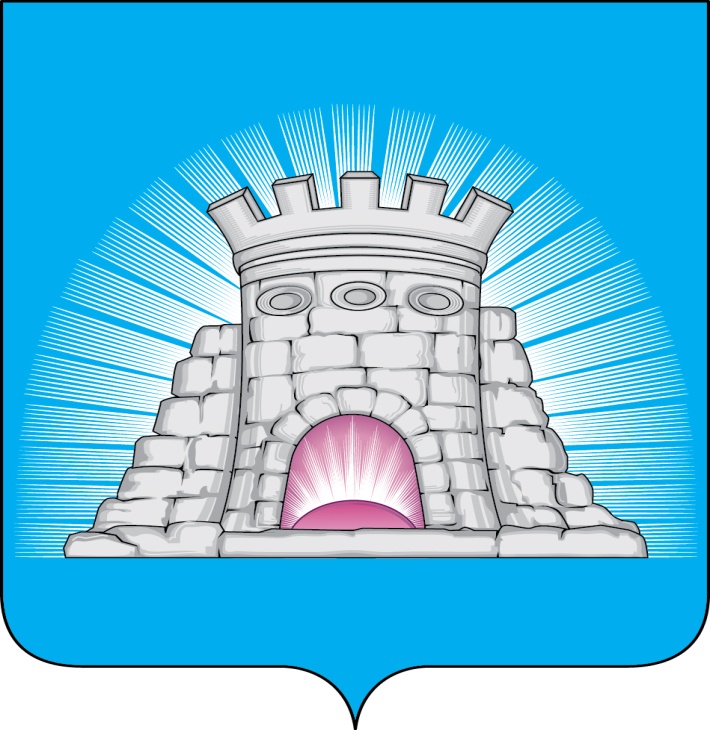 П О С Т А Н О В Л Е Н И Е   22.10.2021  №  1670/10г. ЗарайскО внесении изменений в постановление администрации Зарайского муниципального района Московской области от 04.08.2016 № 1100/8  «Об утверждении краткосрочного плана капитального ремонта общего имущества в многоквартирных домах, расположенных  на территории Зарайского муниципального района Московской области, на 2017-2019 годы» В соответствии с постановлением Правительства Московской области от 14.03.2017 № 156/8 «Об утверждении Порядка утверждения краткосрочного плана реализации региональной программы капитального ремонта общего имущества в многоквартирных домах, расположенных на территории Московской области»П О С Т А Н О В Л Я Ю:	1. Внести в постановление администрации Зарайского муниципального района Московской области от 04.08.2016 № 1100/8 (ред. от 17.01.2019 № 57/1) «Об утверждении краткосрочного плана капитального ремонта общего имущества в многоквартирных домах, расположенных на территории Зарайского муниципального района Московской области, на 2017-2019 годы» (далее –  Постановление) следующие изменения:приложение к Постановлению «Краткосрочный план на 2017-2019 годы» изложить в новой редакции (прилагается).2. Опубликовать настоящее постановление на официальном сайте администрации городского округа Зарайск в Интернет-портале.3. Контроль за исполнением настоящего постановления возложить на заместителя главы администрации городского округа Зарайск по ЖКХ Александрова И.В.Глава городского округа В.А. ПетрущенкоВерноНачальник общего отдела              Л.Б. Ивлева22.10.2021													  007373Послано: в дело, Александрову И.В., отдел ЖКХ, отдел благоустройства – 2,                  СВ со СМИ, прокуратуре.Е.М. Надточаева 8 496 66 2-60-13